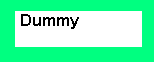 «Date»«Name»«Address_1»«Address_2»«City», «State» «Zip»Subject: CLAIM on «Last_4_of_ID»Case Number:  «Case #»Date		Amount		Merchant:  «Date»   	    «Amount_»		«Merchant»Dear «Name»,Some running text…….  «Claim Denial Reason1 «Claim Denial Reason2«Claim Denial Reason3Here the checkboxex may come.Some Formatted text Sincerely,«Associate_FirstName+LastInitial»XYZ Services Enclosure: Affidavitjjjjjjjj